NASKAH PUBLIKASIPENERAPAN RESTRAINS PADA PASIEN PERILAKU KEKERASAN DI RUANG INTENSIF RSJ GRHASIA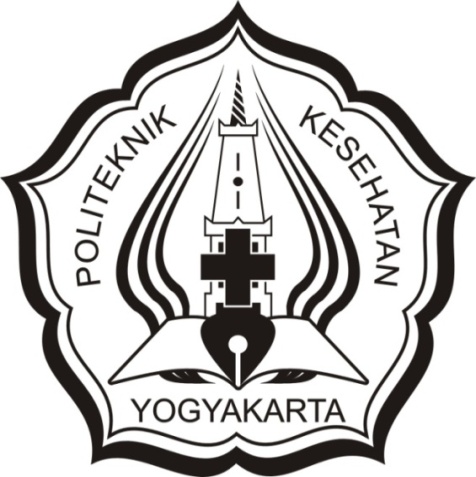 MENDY OKTAVIA WITARI P07120115023PRODI D-III KEPERAWATAN JURUSAN KEPERAWATAN POLITEKNIK KESEHATAN KEMENTERIAN KESEHATAN YOGYAKARTATAHUN 2018NASKAH PUBLIKASIPENERAPAN RESTRAINS PADA PASIEN PERILAKU KEKERASAN DI RUANG INTENSIF RSJ GRHASIADiajukan sebagai salah satu syarat untuk memperoleh gelar Ahli Madya Keperawatan MENDY OKTAVIA WITARI P07120115023PRODI D-III KEPERAWATAN JURUSAN KEPERAWATAN POLITEKNIK KESEHATAN KEMENTERIAN KESEHATAN YOGYAKARTATAHUN 2018NASKAH PUBLIKASI “PENERAPAN RESTRAINS PADA PASIEN PERILAKU KEKERASAN DI RUANG INTENSIF RSJ GRHASIA”Disusun oleh :MENDY OKTAVIA WITARIP07120115023Naskah publikasi ini telah disetujui oleh pembimbing pada tanggal :……………………………………..Menyetujui, Pembimbing I,Ns. Sutejo, M.Kep., Sp.Kep.JPembimbing II,Sri Hendarsih, S.Kep, M.Kes	NIP 198112092010121003NIP. 195507271980022001Yogyakarta, ……………….Ketua Jurusan KeperawatanBondan Palestin, SKM, M.Kep.Sp.KomNIP. 197207161994031005Yogyakarta, ……………….Ketua Jurusan KeperawatanBondan Palestin, SKM, M.Kep.Sp.KomNIP. 197207161994031005